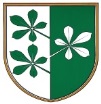 OBČINA KIDRIČEVOObčinski svetKopališka ul. 142325 Kidričevo		Predlog sklepa	Štev. 007-3/2022Dne  Na podlagi 23. in 28. člena Zakona o volilni in referendumski kampanji (Uradni list RS, št. 41/07, 103/07-ZPoIS-D, 105/08-Odl. US, 11/11, 28/11-Odl. US, 98/13 in 6/18-odl. US) in 15. člena Statuta Občine Kidričevo (Uradno glasilo slovenskih občin, št. 61/16 in 16/18) je občinski svet Občine Kidričevo na svoji _______. seji dne ________ sprejelS  K  L  E  PObčinski svet Občine Kidričevo sprejme Sklep o delni povrnitvi stroškov volilne kampanje za lokalne volitve 2022 v Občini Kidričevo. Sklep je priloga in sestavni del tega sklepa. 								Anton Leskovar;								župan								Občine Kidričevo 